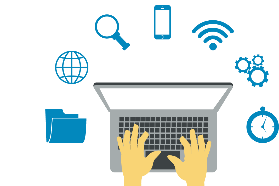 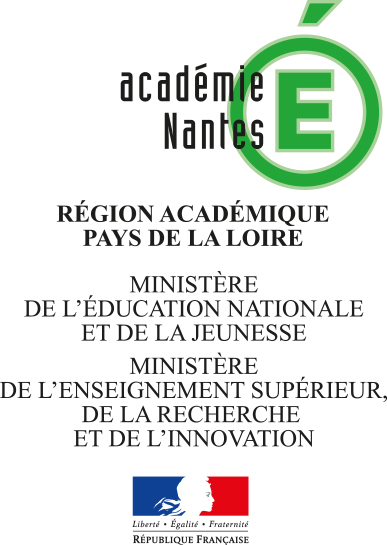 Comprendre les URLTP n°1 – Décrypter des adresses Web simplesQuestion 1 : En analysant l’arborescence visible au tableau, quelle sera l’URL qui permettra d’afficher la page consacrée aux voyages en Italie ?Réponse : _________________________________________________________________________________________________________________________________________________________________Question 2 : Que se passe-t-il si je saisis dans mon navigateur l’adresse suivante : http://www.chezmoi.com/voyages/etatsunis.htmlRéponse : __________________________________________________________________________________________________________________________________________________________________________TP n°3 – Ecrire une URL à partir des indices suivants :Le protocole est httpLe site s’intitule kastlernumeriqueSon suffixe territorial correspond à la FranceL’adresse pointe vers un fichier au format .xlsLe fichier se nomme loire_a_veloCe fichier est enregistré dans un dossier nommé dataset.Réponse : _________________________________________________________________________________________________________________________________________________________________